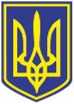 УКРАЇНАЧОРНОМОРСЬКА МІСЬКА РАДАВИКОНАВЧИЙ КОМІТЕТР І Ш Е Н Н Я     12.09.2022                                                              222З метою ефективного використання коштів, профінансованих з бюджету Чорноморської міської територіальної громади на виконання заходів Міської програми зміцнення законності, безпеки та порядку на території Чорноморської  міської  територіальної  громади "Безпечне місто Чорноморськ" на 2021 -2022 роки, затвердженої рішенням Чорноморської міської  ради Одеського  району  Одеської області від 12.04.2021                     № 54-VIII, в зв’язку зі зміною потреб Чорноморського РВ УСБУ в Одеській області в умовах правового режиму воєнного стану, враховуючи звернення начальника Управління Служби безпеки України від 07.09.22 № 65/30/499, на підставі статей  85, 91 Бюджетного кодексу України, керуючись підпунктом 2) пункту 1 постанови Кабінету Міністрів України від 11.03.2022 № 252 "Деякі питання формування та виконання місцевих бюджетів у період воєнного стану", статтею 40 Закону України "Про місцеве самоврядування в Україні",виконавчий комітет Чорноморської міської ради Одеського району Одеської області вирішив:1. Внести зміни та доповнення  до  напрямів діяльності та заходів Міської програми зміцнення законності, безпеки та порядку на території Чорноморської  міської  територіальної  громади "Безпечне місто Чорноморськ" на 2021-2022 роки, затвердженої рішенням Чорноморської міської  ради Одеського  району  Одеської області від 12.04.2021                     № 54-VIII, та викласти їх в новій редакції згідно з додатком до цього рішення.2. Контроль  за  виконанням  цього  рішення  покласти  на   постійну комісію  з  фінансово-економічних  питань,  бюджету,  інвестицій  та  комунальної  власності,   першого заступника міського голови Ігоря Лубковського. Міський голова                                                                                 Василь ГУЛЯЄВПро   внесення  змін  та доповнень до  напрямів діяльності та заходів Міської програми зміцнення законності, безпеки та порядку на території Чорноморської  міської  територіальної  громади "Безпечне місто Чорноморськ" на 2021 -2022 роки, затвердженої рішенням Чорноморської міської  ради Одеського  району  Одеської області від 12.04.2021                     № 54-VIII